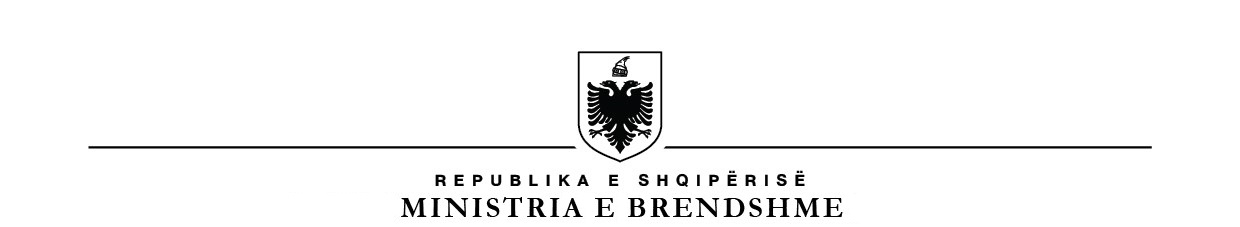 MINISTRIA E BRENDSHME QENDRA E KOORDINIMIT KUNDËR EKSTREMIZMIT TË DHUNSHËMSEKTORI PËR ÇËSHTJET E SHOQËRISË CIVILE DHE SIGURISË         	                                                                                                    Tiranë, më 13.01.2023 Lënda: Lista konkrete me afatet e ruajtjes së dokumenteve të Qendrës së Koordinimit Kundër             Ekstremizmit të Dhunshëm (QKEDH).Bazuar në pikën 1, të nenit 7, të ligjit nr. 9154, datë 06.11.2003 “Për Arkivat” si dhe në nenet 32-35, të pjesës II-E, të rregullores “Norma teknike-profesionale dhe metodologjike të Shërbimit Arkivor në Republikën e Shqipërisë”, Komisioni i Ekspertizës i Qendrës së Koordinimit Kundër Ekstremizmit të Dhunshëm (QKEDH), në mbledhjen e datës 13.01.2023 shqyrtoi dhe miratoi listën konkrete të dokumenteve me afatet e ruajtjes së tyre, si më poshtë vijon:Konceptoi:	 Fize Filaj, Specialist SKSHCS Pranoi:	Ermal Jauri, Përgjegjës SKSHCSData: 	10.01.2022Kopje:	2 (dy)Nr.Artikulli përshkrues (emërtesa)Afati i ruajtjesDrejtori ADokumente për organizimin, funksionimin dhe veprimtarinë e Qendrës së Koordinimit Kundër Ekstremizmit të Dhunshëm (QKEDH), vendime, udhëzime, urdhra, rekomandime, rregullore, raporte, programe pune, strategji, marrëveshje, delegime, etj.RHKBRelacione, informacione periodike përmbledhëse, memo, procesverbale. Kërkesa/ memo për lëvizje jashtë vendit, referenca/ rekomandime, letër mbështetëse, korrespondenca të thjeshta, etjvjet Sektori i koordinimit për çështjet e Edukimit dhe KërkimitAProjekte në fushën e koordinimit kundër Ekstremizmit të Dhunshëm, Programe, Plane, Urdhra, Raporte, Procesverbale, Programe monitorimi, Raporte monitorimi, Marrëveshje Bashkëpunimi, RHKBKorrespondencë me ministritë, institucionet qendrore dhe vendore  për problemet në fushën e koordinimit kundër radikalizmit dhe Ekstremizmit të Dhunshëm 10 vjetSektori i koordinimit për çështjet e Shoqërisë Civile dhe SigurisëAPlane pune, raporte, informacione, urdhra, vendime, RHKBKërkesa për informacion, 10 vjetDokumente për hartimin dhe zbatimin e buxhetitAVendime, Raporte, informacione, relacione, evidence përmbledhëse, buxhet i miratuar etjRHKBProjektbuxhet, detajimi i buxhetit, evidence periodike10 vjetDokumente për bilancinAUrdhra, pasqyra, bilanci vjetor, procesverbale,RHKBProjekt bilanci, evidence periodike10 vjetDokumente për thesarinAUrdhra, situacione, tendera fitues, evidenca përmbledhëse RHKBKorrespondencë e thjeshtë, praktika prokurimesh, urdhër shpenzime10 vjetDokumente për kategorizimin dhe fondin e pagaveAUrdhra, pasqyra, bordero pagash, RHKBNjoftime, korrespondencë e thjeshtë, 10 vjetDokumente për strukturën organizative dhe numrin e punonjësveAStruktura e miratuar, organika, raporte, udhëzimeRHKBPropozime, korrespondencë e thjeshtë10 VjetEmërime, vendosje në detyrëAUrdhra, vendime, kontrata, vendime, udhëzime, plane, studimeRHKBEvidencë, informacione, relacione, 10 vjetDokumente për inventarin fizik të mjeteve kryesoreAUrdhra, vendime, raporte, inventarRHKBLibra analitikë, kartela10 vjet